ИЗВЕШТАЈ О ЈАВНИМ КОНСУЛТАЦИЈАМА ЗА АКЦИОНИ ПЛАН СТРАТЕГИЈЕ ЗАШТИТЕ ПОТРОШАЧА ЗА ПЕРИОД 2019 - 2024. ГОДИНЕ,ЗА ПЕРИОД ОД 2023. ДО 2024. године Предлагач: Министарство унутрашње и спољне трговинеУкупно време трајања процеса: 17 данаКОНСУЛТАТИВНИ ПРОЦЕСМинистарство унутрашње и спољне трговине је 23. марта 2023. године поставило Предлог акционог плана Стратегије заштите потрошача за период 2019 – 2024. године, за период од 2023 до 2024. године на портал е-Консултације и преузело генерисани Извештај о јавним консулотацијама 11. априла 2023. године.ПРИКУПЉАЊЕ КОМЕНАТАРА: У току ове фазе процеса, Министарство унутрашње и спољне трговине је доставило Предлог акционог плана Стратегије заштите потрошача за период 2019 – 2024. године, за период од 2023 до 2024. године члановима Националног савета за заштиту потрошача на мишљење и коментаре. Предлог акционог плана достављен је 24. марта 2023. године, a чланови Националног савета за заштиту потрошачa који су доставили коментаре су представник Министарства заштите животне средине, представник Сектора тржишне инспекције Министарства унутрашње и спољне трговине, представник Удружења за заштиту права потрошача „Просперитет“, представник УO Републичке уније потрошача, представник Регулаторне агенције за електронске комуникације и поштанске услуге (РАТЕЛ), професор Правног факултета Универзитета „Унион“ у Београду.Изнесени су конструктивни и конкретни предлози у смислу побољшања текста у оном делу који је од значаја за систем заштите права и интереса потрошача у Републици Србији, али и ефикасније представљање даљих корака. Све примедбе које су достављане су разматране и инкорпориране у текст, осим предлога који се односи на повећање износа који се планира за подстицање програма удружења за заштиту потрошача, будући да годишњи буџет за доделу подстицајних средстава зависи од прихода и примања, расхода и издатака буџета Републике Србије за одређену годину. Такође, предлози који се односе на измењене индикаторе из претходног периода Акционог плана (период 2019 – 2022. године) и индикаторе који се односе на период 2023 – 2024. године су разматрани, али су делимично прихваћени будући да су променљиви у смислу праћења трендова и тенденција, па тако и пројектовани на основу статистичких података. Прихваћене су примедбе које се односе на појачане индикаторе у погледу сарадње удружења за заштиту потрошача, са једне и локалне самоуправе и аутономне покрајине, са друге стране, као и на потребе свеобухватног приступа подршке које, по Закону о заштити потрошача пружају јединице локалне самоуправе и органи аутономне покрајине. Поред тога, дат је и конструктиван предлог да се у даље кораке извршења заштите потрошача планира и усвајање Правилника о евиденцији потрошачких спорова за које је задужено министарство надлежно за правосуђе, односно Министарство правде. Додатно је указано и на промену институционалне надлежности министарства задуженог за спровођење Закона о заштити потрошача и на потребу такве измене у самом тексту Предлога акционог плана. 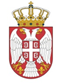 Република СрбијаМИНИСТАРСТВОУНУТРАШЊЕ И СПОЉНЕ ТРГОВИНЕБрој: 330-00-111/2019-11Датум: 18.04.2023. годинеБеоградПОЧЕТАК РАДА НА ДОКУМЕНТУ ПОЧЕТАК РАДА НА ДОКУМЕНТУ НАСЛОВПредлог Акционог плана Стратегије заштите потрошача за период 2019 - 2024. године, за период од 2023. до 2024. годинеОписПредлог Акционог плана стратегије заштите потрошача за период 2019 - 2024. године, за период од 2023. до 2024. годинеДатум23.03.2023. годинеПОЛАЗНЕ ОСНОВЕПОЛАЗНЕ ОСНОВЕОписАкциони план за спровођење Стратегије заштите потрошача за период 2019 - 2024. године, за период од 2023. до 2024. године представља документ јавне политике који се доноси ради операционализације и остваривања општег и посебних циљева предвиђених Стратегијом заштите потрошача за период 2019 - 2024. године („Службени гласник РС”, број 93/19). Акциони план Стратегије заштите потрошача за период 2019 - 2024. године, за период од 2023. до 2024. године је саставни део Стратегије заштите потрошача за период 2019 - 2024. године, којим су дефинисане надлежне институције и партнери за спровођење, као и рокови за реализацију циљева, односно активности и мера. Стратегија заштите потрошача за период 2019 - 2024. године усвојена је са пратећим Акционим планом Стратегије заштите потрошача за период 2019 - 2022. године, али након истека периода на који се односио Акциони план за период 2019 - 2022. године, неопходно је усвајање Акционог плана који ће  дефинисати циљеве, активности и мере, рокове и надлежне институције за период 2023 - 2024. године.Датум11.04.2023. годинеОПШТА СТАТИСТИКА КОМЕНТАРА У ФАЗИ КОНСУЛТАТИВНОГ ПРОЦЕСА:ОПШТА СТАТИСТИКА КОМЕНТАРА У ФАЗИ КОНСУЛТАТИВНОГ ПРОЦЕСА:ОПШТА СТАТИСТИКА КОМЕНТАРА У ФАЗИ КОНСУЛТАТИВНОГ ПРОЦЕСА:Укупан број коментара: Укупан број коментара: 11Број прихваћених коментара: Број прихваћених коментара: 7Број одбачених коментара: Број одбачених коментара: 4Број делимично прихваћених коментара: Број делимично прихваћених коментара: 0Број коментара на исти део текста: Број коментара на исти део текста: 0Број општих коментара: Број општих коментара: 0Број специфичних коментара: Број специфичних коментара: 11Процентуално учешће коментара на које није дат одговор у укупном број коментара: Процентуално учешће коментара на које није дат одговор у укупном број коментара: 0ОПШТА СТАТИСТИКА ПРИМЕНЕ МЕТОДА КОНСУЛТАЦИЈА У ПРОЦЕСУ:ОПШТА СТАТИСТИКА ПРИМЕНЕ МЕТОДА КОНСУЛТАЦИЈА У ПРОЦЕСУ:ОПШТА СТАТИСТИКА ПРИМЕНЕ МЕТОДА КОНСУЛТАЦИЈА У ПРОЦЕСУ:Укупан број одржаних расправа: 00Удео метода "Панел дискусија" у укупном броју одржаних расправа: 00Удео метода "Округли сто" у укупном броју одржаних расправа: 00Удео метода "Фокус група" у укупном броју одржаних расправа: 00Удео метода "Анкета" у укупном броју одржаних расправа: 00Удео метода "Прикупљање коментара" у укупном броју одржаних расправа: 100%100%Број одржаних панела: 00Број одржаних округлих столова: 00Број одржаних фокус група: 00Број одржаних анкета: 00Број одржаних прикупљања писаних коментара: 11